Hey Glenn, sorry if you misunderstood me, however the family reunion is going to be held Aug.10-12,2012 in Suffolk,Va. If your family is interested in coming , by all means we'd love to have you come out and meet some more of your extended family!!!!!!!! we're so excited about this family reunion and this great historical family line that we originated from. My GGGGF Isaac H.Holleman was born in Isle of Wight Co,Va. and he and GGGGM Ann Holleman was married in Isle of Wight Co,Va. but I don't know where exactly. Please email me and keep in touch!!!!!!!                                                                                                                      Thanks Tammy. From: Glenn Holliman <glennhistory@gmail.com>
To: Tammy Hunt <hunttl_sept2571@yahoo.co5 older messages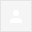 Tammy, lineage is most interesting.  I take it you mean Suffolk, Virginia, not England!  Yes, I would love to come to the family reunion but not sure about the schedule for August as Aug. 13 is my wife's birthday and we traditionally spend it with her friends in New York.  We live at P.O. Box 240, Newport, Pennsylvania 17074, and would love to receive an invitation.I am forwarding this to Bob Hollyman-Mawson in Carnarveon, Wales, who is developing not just an American database but a world wide list of Hollemans by the various spellings.  He might be able to help us.  Also I am copying Tina Peddie who reissued the George Holleman book.  She runs a Holyman chat room and would want to include you in the conversation.  I have not heard yet from Jeanette Holiman Stewart who has a list of 10,000 Holliman names.I will be back in Pennsylvania on May 4th.Could you send me your lineage beginning with you and going back to GGGF Isaac Holleman.  This may enable us to connect somewhere along the line.  From where did Isaac elope with Anne Holleman?  The Holleman Home built in the 1830s stands near the Blackwater River in Isle of Wight County on the original farm land purchased by Christopher Holyman, Sr. who died there in 1691.  Were Isaac and Anne in residence there?Tina and Bob, please jump into this conversation.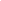 Hey Glenn, sorry if you misunderstood me, however the family reunion is going to be held Aug.10-12,2012 in Suffolk,Va. If your family is interested in coming , by all means we'd love to have you come out and meet some more of your extended family!!!!!!!! we're so excited about this family reunion and this great historical family line that we originated from. My GGGGF Isaac H.Holleman was born in Isle of Wight Co,Va. and he and GGGGM Ann Holleman was married in Isle of Wight Co,Va. but I don't know where exactly. Please email me and keep in touch!!!!!!!                                                                                                                      Thanks Tammy. From: Glenn Holliman <glennhistory@gmail.com>
To: Tammy Hunt <hunttl_sept2571@yahoo.com> Cc: Bob Hollyman-Mawson <bobhmawson@yahoo.co.uk>; Tina Peddihey cousin glenn, how are you doing???? i pray that all is well with you!!!!!! i pray thatb this email reaches you in the best of spirits. well as for me, i'm doing fine. we had a family reunion meeting today, and we learned amd discussed alot of informative information. we were looking at the "hollyman family book" by cousin tina today, and we was able to find my great-great-great grandfather isaac in the book. he was a slave of joseph holleman. he left him to his son wilson holleman. this is located on page 204. then we found grandma ann gray( isaac's wife) on page listed on page 210 as the grandaughter of joseph holleman, so tell cousin tina that we are related!!!!!!!!! and that the story that we were told about our ggggf running off with the slavemaster's grandaughter was true.lol!!!!!!!! a bunch of us are looking to come down to meet with you on july 14, 2012. what time is good for you???? please email me back and let me know. and can you bring me a copy of the other book that you have????? sandy will probably want one too!!!!!!!!!                                                                                          talk 2 you soon                                                                                               cousin tammyHi Glenn, 1st let me start off by saying that I wish you and your entire family a Very Merry Christmas & a Prosperous New Year!!!!!!! I was on the computer doing research yesterday and I stumbled across a grave for 1 Josiah Holleman with a death date of 09/10/1912. He was buried in Livingston Parrish, LA. in Felder Cemetary, Could this possibly be our Josiah Holleman, the grandson of Christopher Holllyman?????? If, so then that would mean that he died in the line of duty, because I have him as serving with the Confederate Soldiers in Alabama around the year 1862. I also found that he married a woman by the name of Nancy Parr on 05/02/1845 in Isle of Wight Co, VA. So, this could possibly be our man( the infamous Josiah Holleman). His father's name was Jesse Holleman. I also found information on his son Wilson Holleman. Wilson was born abt: 1802, and he died on 06/25/1873. He was 70 yrs. old when he passed away. Wilson married a woman by the name of Susan Clary in Isle of Wight Co, VA. on 10/27/1823. Josiah signed on behalf of him on the marriage certificate!!!!!!!! Wilson's mother's name was Mary. What do you think about these new findings?????? Could this possibly be our ancestor Josiah Holleman????? Please email me back and let me know what you think!!!!!!!!!P.S. I also was fishing around last night and found a marriage record for Ann S. Gray ( thw daughter of William N. & Matilda Gray). She was married to a man named William J. Halliway. They got married on 02/13/ 1868. She was 20 years old when she married him. They had 1 child together and her name was Ann Halliway( apparently this was his child by another woman and Ann just helped to raise her) because it was before Ann's bitrth year. But, seeing that we have this new information, my question to you would be: do you think that my GGGGM Ann Gray-Holliman, was married to this man 1st, before she married Isaac Holliman???????? Again, let me know what you think!!!!!!!!Peace & Blesings Tammy.Hi Glenn, Isaac and Ann had a total of 13 children. 5 girls and 8 boys. The girls names were : Anne Lou, Joanna, Luzerne, Monil J. and Rosanna. The boys names were : Isaac T., James H., Jeremiah P., John H., Joseph P., Joshua, Nonnie J., Robert W. ( which is my Great- Great Grandfather). Robert was the father of James Henry Holloman ( which is the nephew of the James H. listed above.) James' mother's name was Cassandra Daughtrey-Holloman. James had a total of nine brothers and sisters. James( who is my great grandfather) was born Apr.19, 1889, and he died Apr. 1966. His wife's name was Lettie Mae Banks- Holloman. Isaac had James H. and Robert W. by another woamn named Malinda and she is their mother, but Ann raised them as her own. If you'd like , you can have access to my tree on Ancestry, so you can have a visual view of everything that I'm explaining to you!!!!!!!!! Hope that this will help. If not, then let me know what else I can do to help!!!!!!!! I really think this would be great, if we could trace Isaac back to his troop that he fought in and maybe even get a picture of him. Then we could donate the information to the war memorial museum and the Holleman/ Holliman/ Holloman Family will then become a part of history as we know it!!!!!!!!!!!Thanks Tammy. Hi Glenn, Isaac and Ann had a total of 13 children. 5 girls and 8 boys. The girls names were : Anne Lou, Joanna, Luzerne, Monil J. and Rosanna. The boys names were : Isaac T., James H., Jeremiah P., John H., Joseph P., Joshua, Nonnie J., Robert W. ( which is my Great- Great Grandfather). Robert was the father of James Henry Holloman ( which is the nephew of the James H. listed above.) James' mother's name was Cassandra Daughtrey-Holloman. James had a total of nine brothers and sisters. James( who is my great grandfather) was born Apr.19, 1889, and he died Apr. 1966. His wife's name was Lettie Mae Banks- Holloman. Isaac had James H. and Robert W. by another woamn named Malinda and she is their mother, but Ann raised them as her own. If you'd like , you can have access to my tree on Ancestry, so you can have a visual view of everything that I'm explaining to you!!!!!!!!! Hope that this will help. If not, then let me know what else I can do to help!!!!!!!! I really think this would be great, if we could trace Isaac back to his troop that he fought in and maybe even get a picture of him. Then we could donate the information to the war memorial museum and the Holleman/ Holliman/ Holloman Family will then become a part of history as we know it!!!!!!!!!!!Thanks Tammy. Hi Glenn, sorry for the mix up. Maybe this will help. Isaac( my GGGGF) had Robert W. Holleman( my GGGF) by a woman named Malinda. Ann raised him as her son. Robert & Cassandra Daughtrey -Holleman had James Henry Holloman(my GGF.) He married a woman named Lettie Mae Banks-Holloman, and they had children. 1 of which was named Jesse Lee Holloman, Sr. ( my GF). He married a woman named Dorothy Mae Wellons- Holloman. They had 10 children. 1 of which was named Doris A. Knox (my Mother). I hope that this helps a little more than the first time. Email me back if there's anything else you need to know.Thanks Cousin Tammy.Apr 19Glenn HollimanApr 17Apr 19Apr 199:21 PM (22 hours ago)11:11 AM (4 minutes ago)11:11 AM (4 minutes ago)